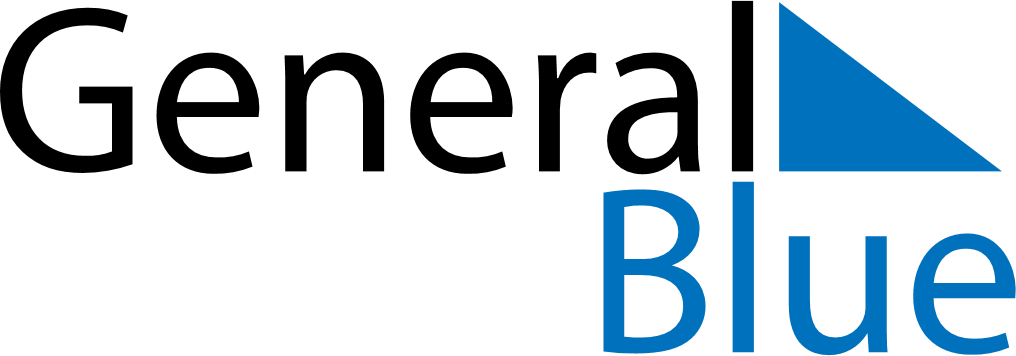 June 2024June 2024June 2024June 2024June 2024June 2024June 2024Camacupa, Bie, AngolaCamacupa, Bie, AngolaCamacupa, Bie, AngolaCamacupa, Bie, AngolaCamacupa, Bie, AngolaCamacupa, Bie, AngolaCamacupa, Bie, AngolaSundayMondayMondayTuesdayWednesdayThursdayFridaySaturday1Sunrise: 6:04 AMSunset: 5:31 PMDaylight: 11 hours and 27 minutes.23345678Sunrise: 6:04 AMSunset: 5:31 PMDaylight: 11 hours and 27 minutes.Sunrise: 6:04 AMSunset: 5:31 PMDaylight: 11 hours and 27 minutes.Sunrise: 6:04 AMSunset: 5:31 PMDaylight: 11 hours and 27 minutes.Sunrise: 6:04 AMSunset: 5:31 PMDaylight: 11 hours and 26 minutes.Sunrise: 6:05 AMSunset: 5:31 PMDaylight: 11 hours and 26 minutes.Sunrise: 6:05 AMSunset: 5:32 PMDaylight: 11 hours and 26 minutes.Sunrise: 6:05 AMSunset: 5:32 PMDaylight: 11 hours and 26 minutes.Sunrise: 6:06 AMSunset: 5:32 PMDaylight: 11 hours and 26 minutes.910101112131415Sunrise: 6:06 AMSunset: 5:32 PMDaylight: 11 hours and 26 minutes.Sunrise: 6:06 AMSunset: 5:32 PMDaylight: 11 hours and 25 minutes.Sunrise: 6:06 AMSunset: 5:32 PMDaylight: 11 hours and 25 minutes.Sunrise: 6:06 AMSunset: 5:32 PMDaylight: 11 hours and 25 minutes.Sunrise: 6:07 AMSunset: 5:32 PMDaylight: 11 hours and 25 minutes.Sunrise: 6:07 AMSunset: 5:32 PMDaylight: 11 hours and 25 minutes.Sunrise: 6:07 AMSunset: 5:33 PMDaylight: 11 hours and 25 minutes.Sunrise: 6:07 AMSunset: 5:33 PMDaylight: 11 hours and 25 minutes.1617171819202122Sunrise: 6:08 AMSunset: 5:33 PMDaylight: 11 hours and 25 minutes.Sunrise: 6:08 AMSunset: 5:33 PMDaylight: 11 hours and 25 minutes.Sunrise: 6:08 AMSunset: 5:33 PMDaylight: 11 hours and 25 minutes.Sunrise: 6:08 AMSunset: 5:33 PMDaylight: 11 hours and 25 minutes.Sunrise: 6:08 AMSunset: 5:34 PMDaylight: 11 hours and 25 minutes.Sunrise: 6:09 AMSunset: 5:34 PMDaylight: 11 hours and 25 minutes.Sunrise: 6:09 AMSunset: 5:34 PMDaylight: 11 hours and 25 minutes.Sunrise: 6:09 AMSunset: 5:34 PMDaylight: 11 hours and 25 minutes.2324242526272829Sunrise: 6:09 AMSunset: 5:34 PMDaylight: 11 hours and 25 minutes.Sunrise: 6:09 AMSunset: 5:35 PMDaylight: 11 hours and 25 minutes.Sunrise: 6:09 AMSunset: 5:35 PMDaylight: 11 hours and 25 minutes.Sunrise: 6:10 AMSunset: 5:35 PMDaylight: 11 hours and 25 minutes.Sunrise: 6:10 AMSunset: 5:35 PMDaylight: 11 hours and 25 minutes.Sunrise: 6:10 AMSunset: 5:35 PMDaylight: 11 hours and 25 minutes.Sunrise: 6:10 AMSunset: 5:36 PMDaylight: 11 hours and 25 minutes.Sunrise: 6:10 AMSunset: 5:36 PMDaylight: 11 hours and 25 minutes.30Sunrise: 6:10 AMSunset: 5:36 PMDaylight: 11 hours and 25 minutes.